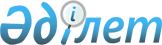 О внесении изменений в приказ Министра информации и коммуникаций Республики Казахстан от 20 июля 2016 года № 44 "Об утверждении Показателей качества универсальных услуг почтовой связи"Приказ Министра цифрового развития, инноваций и аэрокосмической промышленности Республики Казахстан от 25 ноября 2022 года № 458/НҚ. Зарегистрирован в Министерстве юстиции Республики Казахстан 25 ноября 2022 года № 30715
      ПРИКАЗЫВАЮ:
      1. Внести в приказ Министра информации и коммуникаций Республики Казахстан от 20 июля 2016 года № 44 "Об утверждении Показателей качества универсальных услуг почтовой связи" (зарегистрирован в Реестре государственной регистрации нормативных правовых актов под № 14130) следующие изменения:
      преамбулу приказа изложить в следующей редакции:
      "В соответствии с подпунктом 21) пункта 1 статьи 5 Закона Республики Казахстан "О почте" ПРИКАЗЫВАЮ:";
      в Показателях качества универсальных услуг почтовой связи, утвержденных указанным приказом:
      пункт 1 изложить в следующей редакции:
      1) развитие почтовой сети, обеспечивающей предоставление пользователям услуг оператора почты универсальных услуг почтовой связи:
      * в пределах сельского округа, включающего в себя несколько сельских населенных пунктов, с общей численностью населения не менее 2000 (две тысячи) человек во всех сельских населенных пунктах сельского округа одно отделение почтовой связи (стационарное).
      2) показатели режима работы отделений почтовой связи (стационарных): 
      * режим работы по обслуживанию пользователей услуг оператора почты передвижными отделениями почтовой связи устанавливается при разработке графика движения по маршруту исходя из объема услуг, но не менее 0,5 часа на населенный пункт, с учетом выходных дней суббота и воскресенье.
      3) показатель частоты выемки нерегистрируемых почтовых отправлений из почтовых ящиков:
      * выемка нерегистрируемых почтовых отправлений из почтовых ящиков, установленных возле или внутри производственного объекта, производится не менее 2 раз в день.
      4) минимальный показатель частоты доставки нерегистрируемых почтовых отправлений и периодических печатных изданий:
      5) показатели размещения почтовых ящиков:
      Все почтовые маршруты и расписания движения транспортных средств операторов почтовой связи должны обеспечивать полный охват и своевременное оказание универсальных услуг почтовой связи.".
      2. Комитету телекоммуникаций Министерства цифрового развития, инноваций и аэрокосмической промышленности Республики Казахстан в установленном законодательством Республики Казахстан порядке обеспечить:
      1) государственную регистрацию настоящего приказа в Министерстве юстиции Республики Казахстан;
      2) размещение настоящего приказа на интернет-ресурсе Министерства цифрового развития, инноваций и аэрокосмической промышленности Республики Казахстан после его официального опубликования;
      3) в течение десяти рабочих дней после государственной регистрации настоящего приказа представление в Юридический департамент Министерства цифрового развития, инноваций и аэрокосмической промышленности Республики Казахстан сведений об исполнении мероприятий, предусмотренных подпунктами 1) и 2) настоящего пункта.
      3. Контроль за исполнением настоящего приказа возложить на курирующего вице-министра цифрового развития, инноваций и аэрокосмической промышленности Республики Казахстан.
      4. Настоящий приказ вводится в действие по истечении десяти календарных дней после дня его первого официального опубликования.
      "СОГЛАСОВАНО"Министерство финансовРеспублики Казахстан
      "СОГЛАСОВАНО"Министерство национальной экономикиРеспублики Казахстан
					© 2012. РГП на ПХВ «Институт законодательства и правовой информации Республики Казахстан» Министерства юстиции Республики Казахстан
				
Тип населенного пункта
Число жителей
Минимальное количество отделений почтовой связи (стационарных)
Сельские населенные пункты*
не менее 2 тысяч человек
1
Тип населенного пункта
Минимальный режим работы отделений почтовой связи (стационарных)
Город республиканского значения
не менее 5 дней в неделю; режим работы: с 09:00 до 18:00 часов,
суббота - режим работы с 10:00 до 14:00, воскресенье – выходной день.
Город областного значения
не менее 5 дней в неделю; режим работы: с 09:00 до 17:00 часов, с перерывом на обед, в зависимости от объҰма оказываемых услуг; выходные дни - суббота, воскресенье.
Города и населенные пункты районного значения
не менее 5 дней в неделю; режим работы: с 09:00 до 17:00 часов, с перерывом на обед, в зависимости от объҰма оказываемых услуг; выходные дни - суббота, воскресенье.
Сельские населенные пункты
Не менее 3 дней в неделю; режим работы: не менее 2 часов в день в зависимости от объема услуг с перерывом на обед.
Тип населенного пункта
Минимальное количество выемок
нерегистрируемых почтовых
отправлений из почтовых ящиков
Город республиканского значения
не менее 5 дней в неделю;
не менее 1 раза в день
Город областного значения
не менее 5 дней в неделю;
не менее 1 раза в день
Город и населенные пункты районного значения
не менее 4 дней в неделю;
не менее 1 раза в день
Сельские населенные пункты
не менее 2 дней в неделю;
не менее 1 раза в день
Тип населенного пункта
Минимальное количество 
доставок нерегистрируемых 
почтовых отправлений и 
периодических печатных изданий
Город республиканского значения 
 не менее 5 дней;
не менее 1 раза в день
Город областного значения 
не менее 5 дней;
не менее 1 раза в день
Город и населенные пункты районного
значения
не менее 4 дней в неделю;
не менее 1 раза в день
Сельские населенные пункты 
не менее 2 дней в неделю;
не менее 1 раза в день
Тип населенного пункта
Число жителей
Минимальное количество почтовых ящиков
Город республиканского значения
на каждые 60 тысяч человек
4
Город областного значения
на каждые 40 тысяч человек
3
Город и населенные пункты районного значения
на каждые 30 тысяч человек
4
Сельские населенные пункты
на 500 человек
и более
1
      Министр цифрового развития, инновацийи аэрокосмической промышленностиРеспублики Казахстан 

Б. Мусин
